尋找論文資源~PQDT + DDC  ProQuest Dissertations & Theses A&I (PQDT) —美加地區博碩士論文資料庫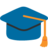 資料庫網址: https://search.proquest.com/pqdt/dissertations/fromDatabasesLayer(限校園IP,但可校外連線認證)資料庫簡介：1. PQDT收錄超過400萬筆博碩士論文索引及摘要，以美國和加拿大之論文為最大宗，每年新增8萬筆以上，已是全球規模最大之博碩士論文資料庫，2013年新增中國大陸高校學位論文英文索摘，每年持續更新。2. 整合於 ProQuest 平台，可與期刊資料庫整合檢索，更容易掌握研究趨勢。3.PQDT論文全文取得途徑: 數位化論文典藏聯盟(DDC)會員單位(本校是會員單位)可選購PQDT收錄之論文全文，並可透過DDC平台，與其他會員單位共享全文論文。 Digital Dissertation Consortium(DDC) —數位化論文典藏聯盟資料庫網址: http://pqdd.sinica.edu.tw/ (限校園IP,但可校外連線認證)資料庫簡介:1.國內為因應對國外博碩士論文之需求，成立數位化論文典藏聯盟(DDC)，收錄逾24萬篇西文論文全文，每年持續新增1萬篇以上。2.只要是參加聯盟的單位(本校是會員單位) 皆可分享彼此訂購之論文 。3.典藏之論文涵蓋各學科領域，對於學位論文的撰寫，及研究文獻資源的搜集，極有助益。 連線方式1. 請由本館首頁點選「電子資源整合查詢」 → 登錄個人帳密 →網頁上方點選「資料庫」 →於資料庫查詢框中輸入「資料庫名稱」並按下查詢鍵→點擊查獲的資料庫, 即可連結至資料庫。
2.本資料庫提供校外連線服務，請參考校外連線設定說明。3.使用時請務必遵守出版社使用規範及版權聲明，以免觸法，並影響全校讀者之使用權益。如有任何問題或建議，請洽圖書館系統資訊組，Tel: 02-23226149 程小姐 